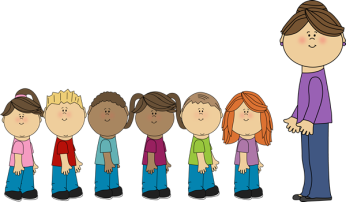 I welcome you and your children to the 2019-2020 school year in first grade. My name is Catherine Heinz and I am looking forward to an exciting school year! I anticipate we will experience many precious moments together learning with your first grade children. For that reason, let me get started right away helping you get to know me a little better. I am originally from Craig, Colorado. I graduated from the University of Northern Colorado in 1993 with a B.A. in Social Sciences, Emphasis in Elementary Education and an Endorsement in English as a Second Language. I continued my education and graduated from the University of Missouri with a Masters in Information Sciences and Learning Technologies. My husband, Jason, and I have two sons, Shaun and Michael Heinz. Shaun will attend Belleview College and Michael will attend Mt. Si High School. Shaun is in eleventh grade while Michael is in ninth grade.I have been teaching elementary education for eighteen years. This will be my nineteenth year teaching. I began teaching first grade in Aurora, Colorado. Later, my family and I moved to Kansas City, Missouri where I taught English as a Second Language for five years. We now live in Snoqualmie, Washington in which this will be my thirteenth year teaching first grade at Snoqualmie Elementary School (SES).Now that I have had the opportunity to share a little about me, I can’t wait to get to know more about your children!  I look forward to meeting each of you and working together! 								Sincerely,								Mrs. Heinz